 ЕНЕРГОДАРСЬКА МІСЬКА РАДАЕНЕРГОДАРСЬКИЙ ЦЕНТР ТУРИЗМУ, КРАЄЗНАВСТВА ТА СПОРТУНАКАЗ______________									№Про організацію роботи з профілактикишкідливих звичок і формування здорового способу життя вихованців	Згідно Державної цільової програми «Молодь України» на 2009-2015 роки, Державної програми «Репродуктивне здоров’я нації» на період до 2015року з метою реалізації державної сімейної політики та заходів щодо попередження негативних проявів у молодіжному середовищі; запобігання виникнення тютюнової залежності у дітей і молоді, здійснення профілактики вживання вихованцями наркотичних речовин, тютюнопаління, запобігання наркоманії та зміцнення здоров’я шляхом пропагування здорового способу життяНАКАЗУЮ:1.Забезпечити систематичну профілактичну роботу в закладі з питань формування здорового способу життя, профілактики шкідливих звичок, тютюнопаління, запобігання вживання алкоголю, наркотичних речовин дітьми та учнівською молоддю.Відповідальні завідувачі відділів2.Затвердити план заходів на 2015-2016 навчальний рік щодо попередження негативних явищ у дитячому середовищі. (Додаток 1)Відповідальний Закржевська С.М.3.Запровадити батьківські лекторії з проблем виховання дітей. Пропагувати кращий досвід виховання у родинах.Відповідальний Сежченко І.М.4.Вести облік неповнолітніх, схильних до до протиправної поведінки, споживання наркотиків, токсичних речовин, слабоалкогольних та алкогольних напоїв; проводити з ними корекційно-відновлювальну роботу.Відповідальний Сежченко І.М.5.Залучати органи учнівського самоврядування до роботи з профілактики наркоманії та роботи з протидії рецидивній та підлітковій злочинності.Відповідальний Мілінчук К.О.6.Контроль за виконанням наказу покласти на заступника директора з НВР Закржевську С.М.Директор                                                                       Н.В.Ясінська__________С.М. Закржевська__________2015__________К.О.Мілінчук__________2015__________О.М.Уракова__________2015__________ О.І.Кузєванова__________2015__________ І.М.Сежченко__________2015Додаток 1										до наказу							від______ №___ПЛАН ЗАХОДІВщодо профілактики шкідливих звичок і формування здорового способу життя вихованців№З/пЗахідТермін проведенняВідповідальні1.Заходи до Дня фізкультури і спорту : випуск стінівок «Спорт у моєму житті», спортивне свято «Спорт люблять всі: і дорослі, і малі», «Спортивний калейдоскоп»вересеньКульторганізатор, керівники гуртків2.Виховна година «Шкідливі звички»ЖовтеньКульторганізатор, керівники гуртків3.Декада здорового способу життяЛистопадКульторганізатор, керівники гуртків4.Акція «Червона стрічка». Заходи до Всесвітнього дня боротьби зі СНІДом;Бесіда «Ні-шкідливим звичкам»груденьКульторганізатор, керівники гуртків5.Виховна бесіда «Зроби свій вибір на користь здоров’я »січеньКульторганізатор, керівники гуртків6.Бесіда «Про шкідливі звички»лютийКульторганізатор, керівники гуртків7.До Всесвітнього дня здоров’я «Весняна спартакіада»березеньКульторганізатор, керівники гуртків8.Ерудит- шоу «Що ми знаємо про здоров’я» квітеньКульторганізатор, керівники гуртків9.Перегляд відеофільмів про шкідливі звичкитравеньКульторганізатор, керівники гуртків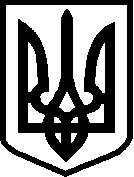 